  Dry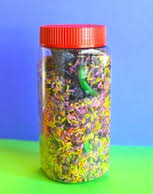 RiceSandSaltSugarMacaroniBeadsMarblesBean Bag filler with Salt  Liquid 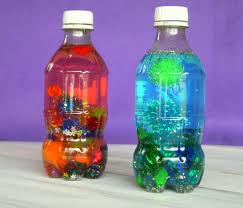 WaterOilOil & WaterKaro SyrupBubblesHair GelShampooLiquid Laundry DetergentAqua Beads 